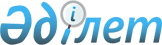 О внесении изменений в постановление акимата области Абай от 30 октября 2023 года № 188 "Об утверждении Положения о специальной комиссии"Постановление акимата области Абай от 2 апреля 2024 года № 67.
      Акимат области Абай ПОСТАНОВЛЯЕТ:
      1. Внести в постановление акимата области Абай от 30 октября 2023 года № 188 "Об утверждении Положения о специальной комиссии" следующие изменения:
      преамбулу указанного постановления изложить в следующей редакции:
      "В соответствии с подпунктом 17) пункта 1 статьи 27 Закона Республики Казахстан "О местном государственном управлении и самоуправлении в Республике Казахстан", постановлением Правительства Республики Казахстан от 30 июня 2023 года № 523 "Об утверждении Типовых правил оказания социальной помощи, установления ее размеров и определения перечня отдельных категорий нуждающихся граждан" и приказом Заместителя Премьер - Министра - Министра труда и социальной защиты населения Республики Казахстан от 17 августа 2023 года № 344 "Об утверждении Типового положения о специальной комиссии" (зарегистрирован в Реестре государственной регистрации нормативных правовых актов за № 33314),";
      в приложении к Положению о специальной комиссии на государственном языке:
      слова "өмірлік қиын жағдайдың туындауына байланысты" исключить. 
      2. Государственному учреждению "Управление координации занятости и социальных программ области Абай" в установленном законодательством порядке обеспечить:
      1) направление настоящего постановления на государственном и русском языках в республиканское государственное предприятие на праве хозяйственного ведения "Институт законодательства и правовой информации Республики Казахстан" Министерства юстиции Республики Казахстан для официального опубликования и включения в Эталонный контрольный банк нормативных правовых актов Республики Казахстан;
      2) размещение настоящего постановления на интернет-ресурсе акимата области Абай.
       3. Контроль за исполнением настоящего постановления возложить на руководителя аппарата акима области Абай.
      4. Настоящее постановление вводится в действие по истечении десяти календарных дней после дня его первого официального опубликования.
					© 2012. РГП на ПХВ «Институт законодательства и правовой информации Республики Казахстан» Министерства юстиции Республики Казахстан
				
      Аким области Абай 

Н. Уранхаев
